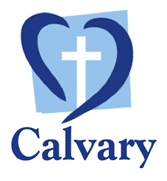 Position Description Version:Position Title:Position Title:Client Services Coordinator Client Services Coordinator Client Services Coordinator Client Services Coordinator Position Number:Position Number:Cost Centre:Cost Centre:VariousSite/Facility:Site/Facility:Calvary Community Care – Head OfficeCalvary Community Care – Head OfficeCalvary Community Care – Head OfficeCalvary Community Care – Head OfficeDepartment:Department:OperationsOperationsOperationsOperationsEnterprise AgreementEnterprise AgreementCalvary Home Care Services Limited Support Worker and Administrative and Operational Employees (Victoria) Enterprise Agreement 2021Calvary Home Care Services Limited Support Worker and Administrative and Operational Employees (Victoria) Enterprise Agreement 2021Calvary Home Care Services Limited Support Worker and Administrative and Operational Employees (Victoria) Enterprise Agreement 2021Calvary Home Care Services Limited Support Worker and Administrative and Operational Employees (Victoria) Enterprise Agreement 2021Classification:Classification:Enterprise AgreementEnterprise AgreementEnterprise AgreementEnterprise AgreementReports To:Reports To:Client Services ManagerClient Services ManagerClient Services ManagerClient Services ManagerDate of Preparation:Date of Preparation:April 2022Date Updated:Date Updated:April 2022Organisational EnvironmentOrganisational EnvironmentOrganisational EnvironmentOrganisational EnvironmentOrganisational EnvironmentOrganisational EnvironmentAccountabilities and Key Result AreasAccountabilities and Key Result AreasAccountabilities and Key Result AreasAccountabilities and Key Result AreasAccountabilities and Key Result AreasAccountabilities and Key Result AreasPeople and Culture:Practice in accordance with Calvary and relevant Government Health policies and procedures, the position description, Code of Conduct and industrial agreements. Work in accordance with the mission and vision of Calvary and actively participate in developing a culture that promotes Calvary’s values of healing, hospitality, stewardship and respect. Excellence in Service Delivery: Demonstrate the philosophy of responsive, flexible service provision through scheduling matched employees to clients, on a regular basis for continuity of care and at the clients’ preferred times wherever possible;  negotiating agreed alternative times if not.Have all service and scheduling data accurate and up-to-date, to facilitate timesheet verification, which in turn ensures that employees are correctly paid and are clients correctly invoiced for serviced received.Excellence in Service Development: Contribute to the ongoing monitoring and review of quality systems, e.g. emailing Opportunity for Improvement OFI suggestions, ideas to improve documents and processes.Represent the organisation in a positive and responsive manner in all dealings/contacts with internal and external clients.Wise StewardshipRespond to all enquires with  a positive and professional attitude and within designated timeframes;Accuracy in call type capturing and data entry pertaining to client accounts and internal handovers in accordance with policies and proceduresTo understand, respect and practice confidentiality in relation to clients, employees and the organisation.People and Culture:Practice in accordance with Calvary and relevant Government Health policies and procedures, the position description, Code of Conduct and industrial agreements. Work in accordance with the mission and vision of Calvary and actively participate in developing a culture that promotes Calvary’s values of healing, hospitality, stewardship and respect. Excellence in Service Delivery: Demonstrate the philosophy of responsive, flexible service provision through scheduling matched employees to clients, on a regular basis for continuity of care and at the clients’ preferred times wherever possible;  negotiating agreed alternative times if not.Have all service and scheduling data accurate and up-to-date, to facilitate timesheet verification, which in turn ensures that employees are correctly paid and are clients correctly invoiced for serviced received.Excellence in Service Development: Contribute to the ongoing monitoring and review of quality systems, e.g. emailing Opportunity for Improvement OFI suggestions, ideas to improve documents and processes.Represent the organisation in a positive and responsive manner in all dealings/contacts with internal and external clients.Wise StewardshipRespond to all enquires with  a positive and professional attitude and within designated timeframes;Accuracy in call type capturing and data entry pertaining to client accounts and internal handovers in accordance with policies and proceduresTo understand, respect and practice confidentiality in relation to clients, employees and the organisation.People and Culture:Practice in accordance with Calvary and relevant Government Health policies and procedures, the position description, Code of Conduct and industrial agreements. Work in accordance with the mission and vision of Calvary and actively participate in developing a culture that promotes Calvary’s values of healing, hospitality, stewardship and respect. Excellence in Service Delivery: Demonstrate the philosophy of responsive, flexible service provision through scheduling matched employees to clients, on a regular basis for continuity of care and at the clients’ preferred times wherever possible;  negotiating agreed alternative times if not.Have all service and scheduling data accurate and up-to-date, to facilitate timesheet verification, which in turn ensures that employees are correctly paid and are clients correctly invoiced for serviced received.Excellence in Service Development: Contribute to the ongoing monitoring and review of quality systems, e.g. emailing Opportunity for Improvement OFI suggestions, ideas to improve documents and processes.Represent the organisation in a positive and responsive manner in all dealings/contacts with internal and external clients.Wise StewardshipRespond to all enquires with  a positive and professional attitude and within designated timeframes;Accuracy in call type capturing and data entry pertaining to client accounts and internal handovers in accordance with policies and proceduresTo understand, respect and practice confidentiality in relation to clients, employees and the organisation.People and Culture:Practice in accordance with Calvary and relevant Government Health policies and procedures, the position description, Code of Conduct and industrial agreements. Work in accordance with the mission and vision of Calvary and actively participate in developing a culture that promotes Calvary’s values of healing, hospitality, stewardship and respect. Excellence in Service Delivery: Demonstrate the philosophy of responsive, flexible service provision through scheduling matched employees to clients, on a regular basis for continuity of care and at the clients’ preferred times wherever possible;  negotiating agreed alternative times if not.Have all service and scheduling data accurate and up-to-date, to facilitate timesheet verification, which in turn ensures that employees are correctly paid and are clients correctly invoiced for serviced received.Excellence in Service Development: Contribute to the ongoing monitoring and review of quality systems, e.g. emailing Opportunity for Improvement OFI suggestions, ideas to improve documents and processes.Represent the organisation in a positive and responsive manner in all dealings/contacts with internal and external clients.Wise StewardshipRespond to all enquires with  a positive and professional attitude and within designated timeframes;Accuracy in call type capturing and data entry pertaining to client accounts and internal handovers in accordance with policies and proceduresTo understand, respect and practice confidentiality in relation to clients, employees and the organisation.People and Culture:Practice in accordance with Calvary and relevant Government Health policies and procedures, the position description, Code of Conduct and industrial agreements. Work in accordance with the mission and vision of Calvary and actively participate in developing a culture that promotes Calvary’s values of healing, hospitality, stewardship and respect. Excellence in Service Delivery: Demonstrate the philosophy of responsive, flexible service provision through scheduling matched employees to clients, on a regular basis for continuity of care and at the clients’ preferred times wherever possible;  negotiating agreed alternative times if not.Have all service and scheduling data accurate and up-to-date, to facilitate timesheet verification, which in turn ensures that employees are correctly paid and are clients correctly invoiced for serviced received.Excellence in Service Development: Contribute to the ongoing monitoring and review of quality systems, e.g. emailing Opportunity for Improvement OFI suggestions, ideas to improve documents and processes.Represent the organisation in a positive and responsive manner in all dealings/contacts with internal and external clients.Wise StewardshipRespond to all enquires with  a positive and professional attitude and within designated timeframes;Accuracy in call type capturing and data entry pertaining to client accounts and internal handovers in accordance with policies and proceduresTo understand, respect and practice confidentiality in relation to clients, employees and the organisation.People and Culture:Practice in accordance with Calvary and relevant Government Health policies and procedures, the position description, Code of Conduct and industrial agreements. Work in accordance with the mission and vision of Calvary and actively participate in developing a culture that promotes Calvary’s values of healing, hospitality, stewardship and respect. Excellence in Service Delivery: Demonstrate the philosophy of responsive, flexible service provision through scheduling matched employees to clients, on a regular basis for continuity of care and at the clients’ preferred times wherever possible;  negotiating agreed alternative times if not.Have all service and scheduling data accurate and up-to-date, to facilitate timesheet verification, which in turn ensures that employees are correctly paid and are clients correctly invoiced for serviced received.Excellence in Service Development: Contribute to the ongoing monitoring and review of quality systems, e.g. emailing Opportunity for Improvement OFI suggestions, ideas to improve documents and processes.Represent the organisation in a positive and responsive manner in all dealings/contacts with internal and external clients.Wise StewardshipRespond to all enquires with  a positive and professional attitude and within designated timeframes;Accuracy in call type capturing and data entry pertaining to client accounts and internal handovers in accordance with policies and proceduresTo understand, respect and practice confidentiality in relation to clients, employees and the organisation.Key RelationshipsKey RelationshipsKey RelationshipsKey RelationshipsKey RelationshipsKey RelationshipsInternal:Service CoordinatorsCase ManagersOther area Client Services Coordinators / Client Services OfficersCare AdvisersSupport WorkersClients and family membersPayroll, Accounts and PurchasingReception and Administration employeesService CoordinatorsCase ManagersOther area Client Services Coordinators / Client Services OfficersCare AdvisersSupport WorkersClients and family membersPayroll, Accounts and PurchasingReception and Administration employeesService CoordinatorsCase ManagersOther area Client Services Coordinators / Client Services OfficersCare AdvisersSupport WorkersClients and family membersPayroll, Accounts and PurchasingReception and Administration employeesService CoordinatorsCase ManagersOther area Client Services Coordinators / Client Services OfficersCare AdvisersSupport WorkersClients and family membersPayroll, Accounts and PurchasingReception and Administration employeesService CoordinatorsCase ManagersOther area Client Services Coordinators / Client Services OfficersCare AdvisersSupport WorkersClients and family membersPayroll, Accounts and PurchasingReception and Administration employeesExternal:Clients and family membersBrokerage agencies		Clients and family membersBrokerage agencies		Clients and family membersBrokerage agencies		Clients and family membersBrokerage agencies		Clients and family membersBrokerage agencies		Position ImpactPosition ImpactPosition ImpactPosition ImpactPosition ImpactPosition ImpactDirect Reports:Budget:Selection CriteriaSelection CriteriaSelection CriteriaSelection CriteriaSelection CriteriaSelection CriteriaApprovals Approvals Approvals Approvals Approvals Approvals Job Holder’s signature:Job Holder’s signature:Job Holder’s signature:Job Holder’s signature:Date:Date:Manager’s signature:Manager’s signature:Manager’s signature:Manager’s signature:Date:Date: